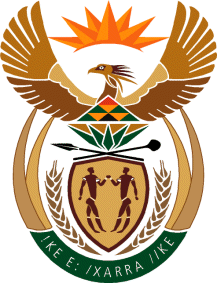 MINISTRY OF DEFENCE & MILITARY VETERANSNATIONAL ASSEMBLYQUESTION FOR WRITTEN REPLY822.	Mr S J F Marais (DA) to ask the Minister of Defence and Military Veterans:(1)	With reference to the modified Land Cruisers’ mobility packages that have been in service for three years as part of Operation Corona, (a) what number of these vehicles (i) were deployed and (ii) are still in use and (b) in what configuration are they in use (details furnished);(2)	whether there have been any vehicle losses; if so, what (a) number and (b) were found to be the causes of the losses?					NW981EREPLY:The information required in this Parliamentary question relates to Operational matters that are security sensitive.  The response to this question can be disclosed in a closed session of the Joint Standing Committee on Defence and/or Joint Standing Committee on Intelligence.